If you have mastered the decimal activities this week, you might like to try a few of these…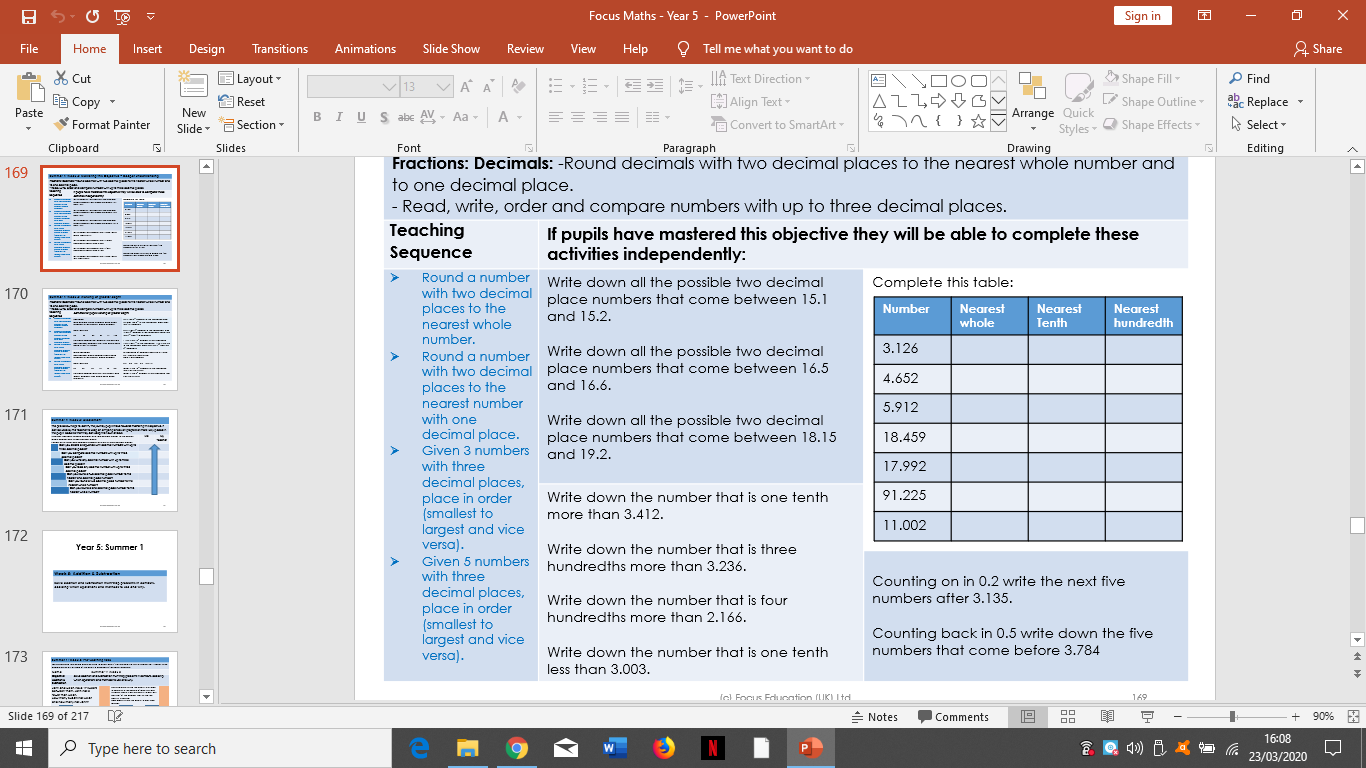 